										                                   FORM-31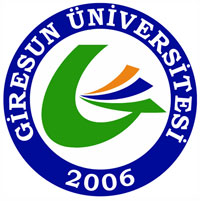 T.C.GİRESUN  ÜNİVERSİTESİSAĞLIK BİLİMLERİ ENSTİTÜSÜ                                                  AD/SOYAD/YAŞ DEĞİŞİKLİĞİ BİLDİRİM FORMUSAĞLIK BİLİMLERİ ENSTİTÜSÜ MÜDÜRLÜĞÜ’NE	Enstitünüz,   ……………………………………Anabilim…………………………………...Bilim Dalı Yüksek Lisans/Tezsiz Yüksek Lisans/ Doktora öğrencisiyim. …………………………..…………..gereğince……………….olan adım/soyadım/yaşım……………………..olmuştur.	Gereğini saygılarımla arz ederim. .                                                                                                                                          …../…/20...                                                                                                                                  Ad, Soyad                                                                                                                                   İmzaÖğrenci Numarası :.........................................................................................................................................Adres : .................................................................................................................................................................................................................................................................................................................................................................................................................................................................................................Telefon : Ev:........................................................................................................................................................İş:..........................................................................................................................................................	Cep:..........................................................................................................................................................E-posta : .....................................................................@.....................................................................................	T.C. Kimlik No:....................................................................................................................EK:  Evlenme/Boşanma/Yaş Tashihi Belgesi’nin Onaylı Kopyası         Mahkeme Karar Belgesi’nin Onaylı Kopyası